План урокаПриложение 1«Лови не зевай, правильно отвечай!» учите кидает мяч ученику, то отвечает на вопрос. Затем мяч летит дальше по классу.Вопрос - ответ.— Как называются числа при делении?а:b=с(Ответ: а — делимое, b — делитель, с — частное)— Какое число получится при делении 100 на 4?— Делимое — 1000, делитель — 4. Найдите частное.— Делитель — 8, частное — 25. Найдите делимое.— Делимое — 1000, частное 125. Найдите делитель.— Назовите наименьшее натуральное число. — Какие числа называют натуральными? — Назовите наибольшее натуральное число. Приложение 2Задание для парной работы1.Соедините числа с их кратными.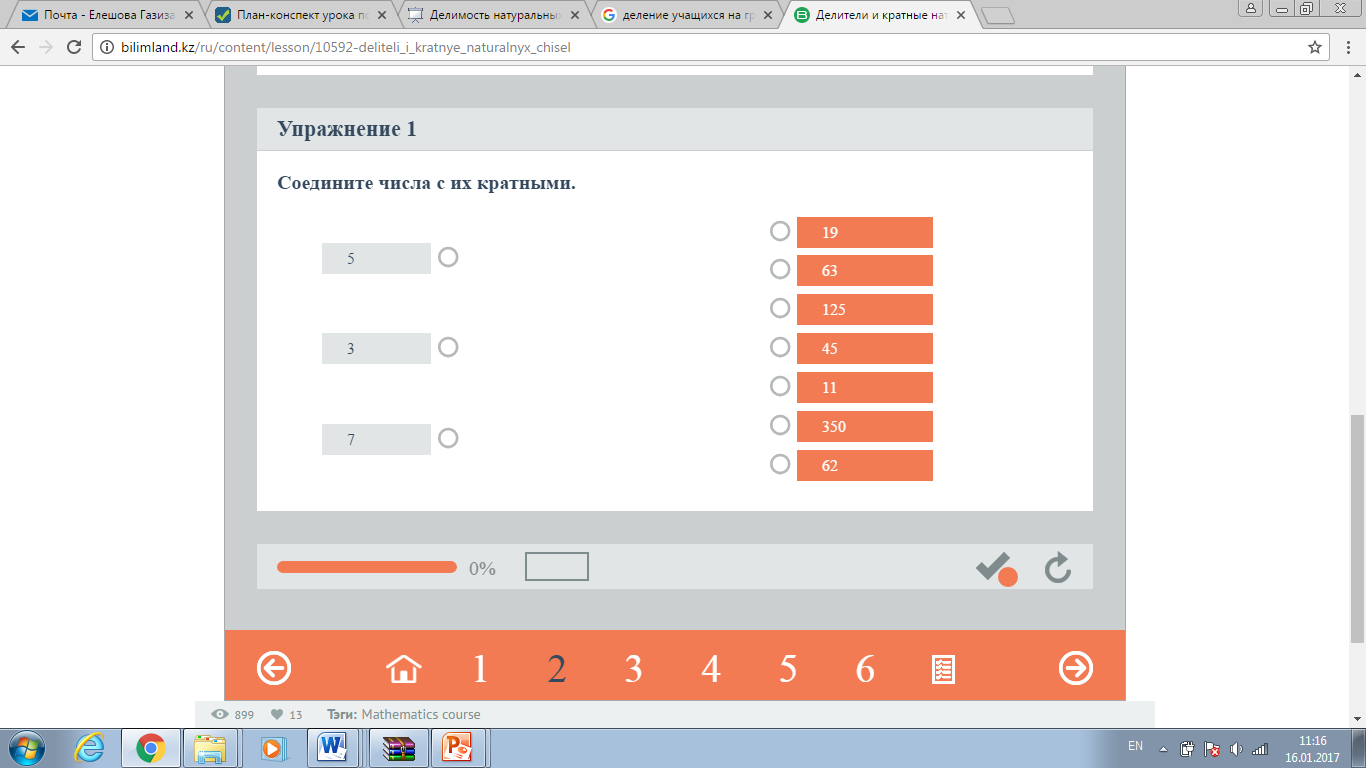 Выберите делители данных чисел.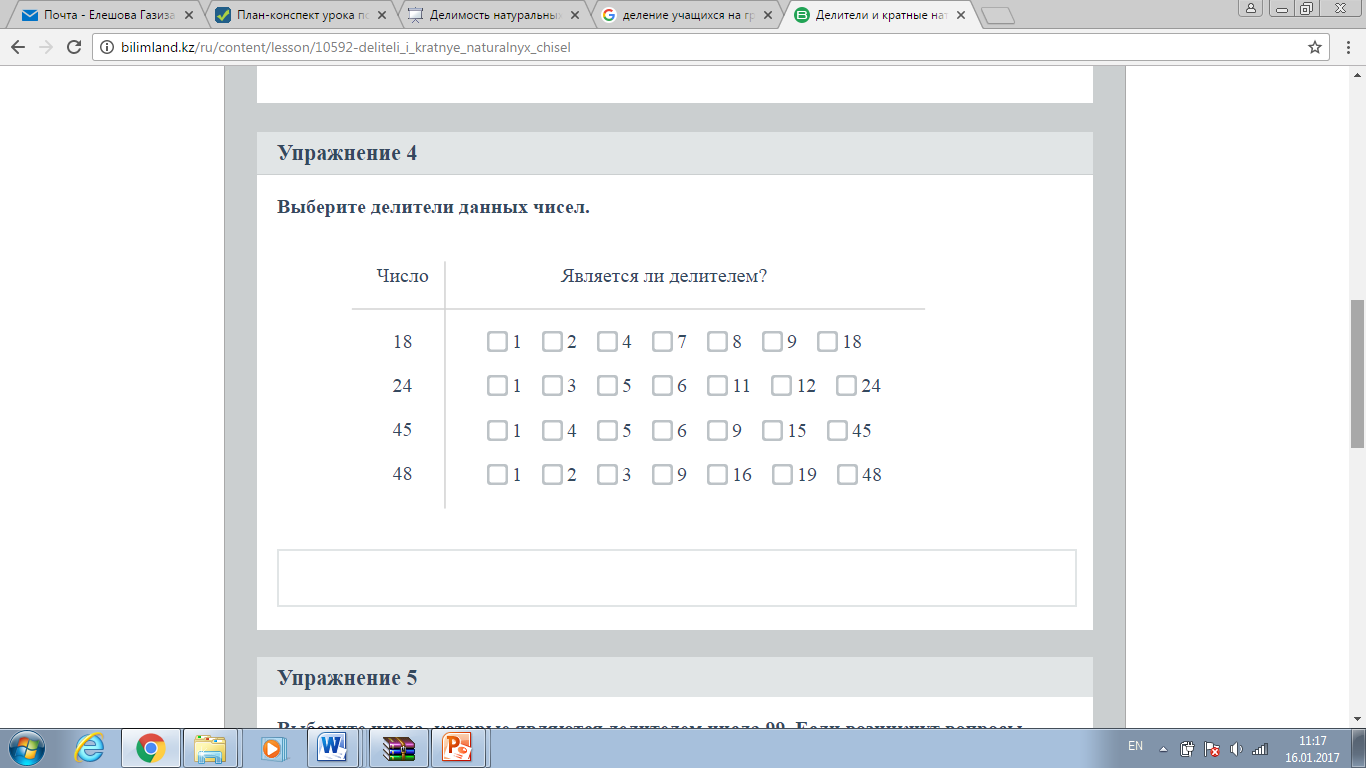 Выберите числа, которые являются делителем числа 99. 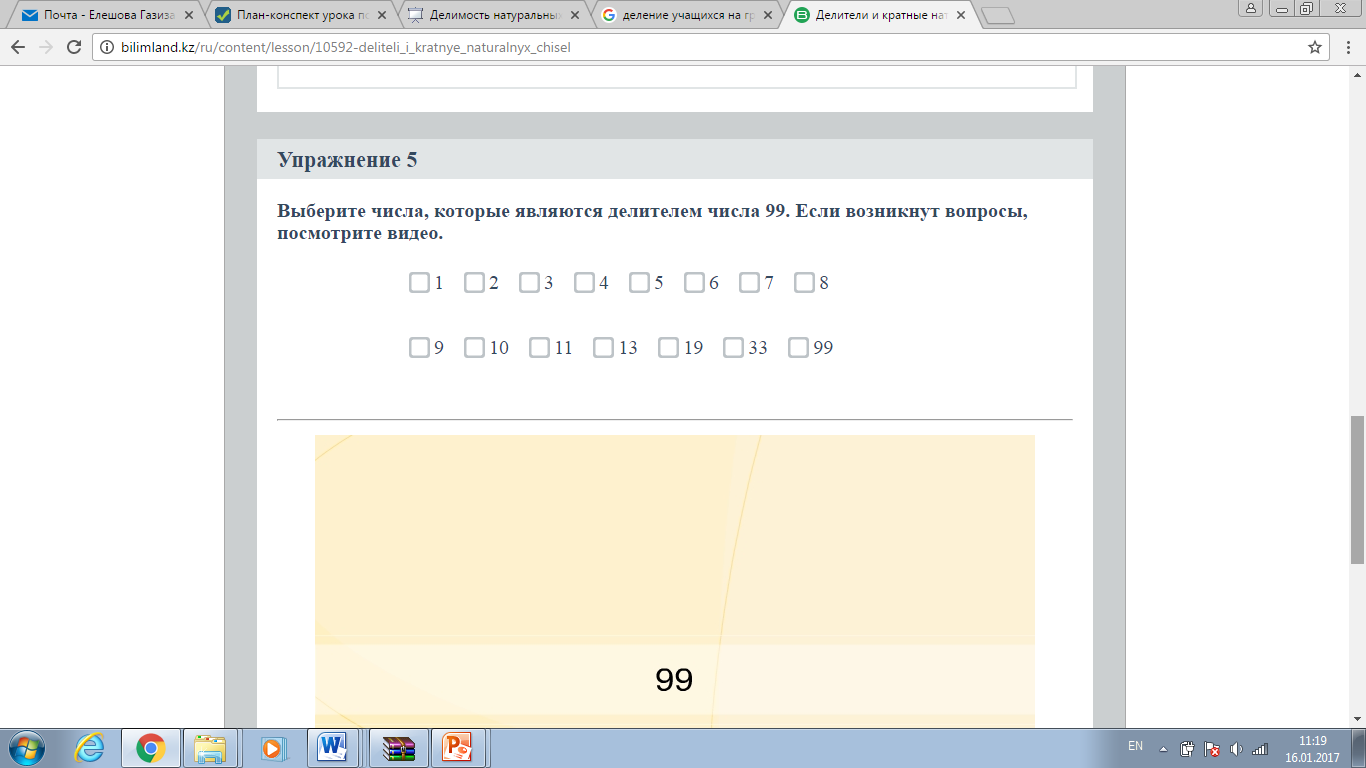 Приложение 3ТестВариант IА1. Какое из чисел 5, 6, 7 и 31 является делителем числа 93?1)   5;            2)   6;          3)   7;           4)   31.А2. Какое из чисел 2, 6, 24 и 50 является кратным числа 12?1)   2;            2)   6;          3)   24;         4)   50.А3. В упаковках по 7 чашек. Сколько чашек можно взять, не вскрывая упаковки?1)   64;          2)   48;        3)   56;          4)   90.А4. Верно ли высказывание: сумма двух натуральных чисел кратна каждому из слагаемых?      1)   да;          2)   нет;       3)   затрудняюсь ответить.В1.   Запишите все делители числа 24.____________________________________________________________________________ В2. Запишите все двузначные числа, кратные 36._____________________________________________________________________________ Вариант IIА1. Какое из чисел 2, 4, 6 и 34 является делителем числа 68?1)   2;            2)   4;          3)   6;           4)   34.А2. Какое из чисел 6, 12, 36 и 72 является кратным числа 72?1)   6;            2)   12;        3)   26;         4)   72.А3. В упаковках по 8 книг. Сколько книг можно взять, не вскрывая упаковки?1)   35;          2)   29;        3)   96;          4)   83.А4. Верно ли высказывание: произведение двух натуральных чисел кратно каждому из множителей?      1)   да;          2)   нет;       3)   затрудняюсь ответить.В1.   Запишите все делители числа 36.____________________________________________________________________________ В2. Запишите все двузначные числа, кратные 24._____________________________________________________________________________Приложение 4Домашнее задание1. У продавца имеется много гирь весом 3 кг и 5 кг. Может ли он взвесить товар массой 29 кг? (Может.)Решение: Числа, кратные числу 3: 3, 6, 9, 12, 15,...Числа, кратные числу 5: 5, 10, 15, 20, ...Продавец может взять 3 гири по 3 кг и 4 гири по 5 кг: 3 · 3 + 5 · 4 = 29 (кг).2. Можно ли 64 ручки разложить поровну, ответ обоснуйте:а) в 10 наборов; в) в 16 наборов;б) в 32 набора; г) в 22 набора?Лист оценивания заданию № 5№ 1.№ 2.№ 3.Раздел долгосрочного плана:Раздел 5.1В: Делимость натуральных чисел(16ч)Раздел долгосрочного плана:Раздел 5.1В: Делимость натуральных чисел(16ч)Школа:КГУ ШГ № 51, г.АлматыШкола:КГУ ШГ № 51, г.АлматыШкола:КГУ ШГ № 51, г.АлматыШкола:КГУ ШГ № 51, г.АлматыДата:Дата:ФИО учителя:Садвакасова Г.А.ФИО учителя:Садвакасова Г.А.ФИО учителя:Садвакасова Г.А.ФИО учителя:Садвакасова Г.А.Класс: 5Класс: 5Количество присутствующих:Количество присутствующих:отсутствующих:отсутствующих:Тип урокаТип урокаИзучение новой темыИзучение новой темыИзучение новой темыИзучение новой темыТема урокаТема урокаДелители и кратные натуральных чисел.(2ч, 1 урок)Делители и кратные натуральных чисел.(2ч, 1 урок)Делители и кратные натуральных чисел.(2ч, 1 урок)Делители и кратные натуральных чисел.(2ч, 1 урок)Цели обучения, которые достигаются на данном уроке (ссылка на учебную программу)Цели обучения, которые достигаются на данном уроке (ссылка на учебную программу)5.1.1.5 знать определения делителя и кратного натурального числа;5.1.2.8 находить делители натуральных чисел;5.1.2.9 находить кратные натуральных чисел;5.1.1.5 знать определения делителя и кратного натурального числа;5.1.2.8 находить делители натуральных чисел;5.1.2.9 находить кратные натуральных чисел;5.1.1.5 знать определения делителя и кратного натурального числа;5.1.2.8 находить делители натуральных чисел;5.1.2.9 находить кратные натуральных чисел;5.1.1.5 знать определения делителя и кратного натурального числа;5.1.2.8 находить делители натуральных чисел;5.1.2.9 находить кратные натуральных чисел;Цели урокаЦели урока- определяют делители натуральных чисел;-определяют  кратные натуральных чисел;-находят делители натуральных чисел;-находят кратные натуральных чисел.- определяют делители натуральных чисел;-определяют  кратные натуральных чисел;-находят делители натуральных чисел;-находят кратные натуральных чисел.- определяют делители натуральных чисел;-определяют  кратные натуральных чисел;-находят делители натуральных чисел;-находят кратные натуральных чисел.- определяют делители натуральных чисел;-определяют  кратные натуральных чисел;-находят делители натуральных чисел;-находят кратные натуральных чисел.Критерии оцениванииКритерии оцениванииВсе:                 -определяют делители натуральных чисел;                        -определяют кратные натуральных чисел;                        -находят делители натуральных чисел;                        -находят кратные натуральных чисел.Большинство: -отличаю тделители от кратных многозначных натуральных чисел;                        -объясняют в применении все свойства делителей и кратных.Некоторые:   -выбирают делители данного числа из ряда заданных натуральных чисел.Все:                 -определяют делители натуральных чисел;                        -определяют кратные натуральных чисел;                        -находят делители натуральных чисел;                        -находят кратные натуральных чисел.Большинство: -отличаю тделители от кратных многозначных натуральных чисел;                        -объясняют в применении все свойства делителей и кратных.Некоторые:   -выбирают делители данного числа из ряда заданных натуральных чисел.Все:                 -определяют делители натуральных чисел;                        -определяют кратные натуральных чисел;                        -находят делители натуральных чисел;                        -находят кратные натуральных чисел.Большинство: -отличаю тделители от кратных многозначных натуральных чисел;                        -объясняют в применении все свойства делителей и кратных.Некоторые:   -выбирают делители данного числа из ряда заданных натуральных чисел.Все:                 -определяют делители натуральных чисел;                        -определяют кратные натуральных чисел;                        -находят делители натуральных чисел;                        -находят кратные натуральных чисел.Большинство: -отличаю тделители от кратных многозначных натуральных чисел;                        -объясняют в применении все свойства делителей и кратных.Некоторые:   -выбирают делители данного числа из ряда заданных натуральных чисел.Языковые целиЯзыковые целиЛексика и терминология: -натуральные числа;                                            -делимое;                                           - делитель;                                           - частное;                                          - кратное числа;Полезные выражения для диалогов и письма:- делителями натурального числа ...являются числа:....;- кратными натурального числа...являются числа:...;- любое натуральное число имеет бесконечное множество кратных;Лексика и терминология: -натуральные числа;                                            -делимое;                                           - делитель;                                           - частное;                                          - кратное числа;Полезные выражения для диалогов и письма:- делителями натурального числа ...являются числа:....;- кратными натурального числа...являются числа:...;- любое натуральное число имеет бесконечное множество кратных;Лексика и терминология: -натуральные числа;                                            -делимое;                                           - делитель;                                           - частное;                                          - кратное числа;Полезные выражения для диалогов и письма:- делителями натурального числа ...являются числа:....;- кратными натурального числа...являются числа:...;- любое натуральное число имеет бесконечное множество кратных;Лексика и терминология: -натуральные числа;                                            -делимое;                                           - делитель;                                           - частное;                                          - кратное числа;Полезные выражения для диалогов и письма:- делителями натурального числа ...являются числа:....;- кратными натурального числа...являются числа:...;- любое натуральное число имеет бесконечное множество кратных;Воспитание ценностейВоспитание ценностейобучать самостоятельной деятельности по овладению знаниями;   формировать осознанные мотивы учения, самосовершенствования, самовоспитания, обучение на протяжении всей жизни;воспитывать целеустремленность и настойчивость в достижении цели;воспитывать уважение, сотрудничество.развитие критериального мышленияобучать самостоятельной деятельности по овладению знаниями;   формировать осознанные мотивы учения, самосовершенствования, самовоспитания, обучение на протяжении всей жизни;воспитывать целеустремленность и настойчивость в достижении цели;воспитывать уважение, сотрудничество.развитие критериального мышленияобучать самостоятельной деятельности по овладению знаниями;   формировать осознанные мотивы учения, самосовершенствования, самовоспитания, обучение на протяжении всей жизни;воспитывать целеустремленность и настойчивость в достижении цели;воспитывать уважение, сотрудничество.развитие критериального мышленияобучать самостоятельной деятельности по овладению знаниями;   формировать осознанные мотивы учения, самосовершенствования, самовоспитания, обучение на протяжении всей жизни;воспитывать целеустремленность и настойчивость в достижении цели;воспитывать уважение, сотрудничество.развитие критериального мышленияМежпредметные связиМежпредметные связиэкономика,связь с жизньюэкономика,связь с жизньюэкономика,связь с жизньюэкономика,связь с жизньюПредыдущие  знанияПредыдущие  знания Натуральные числа и нуль , арифметические действия с натуральными числами и нулем. Натуральные числа и нуль , арифметические действия с натуральными числами и нулем. Натуральные числа и нуль , арифметические действия с натуральными числами и нулем. Натуральные числа и нуль , арифметические действия с натуральными числами и нулем.                                                                     Ход урока                                                                     Ход урока                                                                     Ход урока                                                                     Ход урока                                                                     Ход урока                                                                     Ход урокаЗапланированные этапы урокаЗапланированная деятельность на урокеЗапланированная деятельность на урокеЗапланированная деятельность на урокеЗапланированная деятельность на урокеРесурсыСтадия вызова.(10 мин.)2мин3 мин3 мин2мин1.Объединение в группы. В кабинете математики столы объединены в 3 группы. До начала урока  у входа,  учитель  предлагается взять конфету из мешочка. В мешочке 3 вида конфет: василек, каракум, ласточка. Соответственно взятой конфеты учащиеся рассаживаются по 3 группам.2.Организационный момент. Приветствие учителя.Установление благоприятной атмосферы. Сделай комплимент соседу по парте.3.Проверка домашнего задания используя метод Светофор. Учитель называет правильные ответы, ученики проверяют правильность выполнения д/з и поднимают карточки « Светофор». Зеленый цвет – верный ответ, красный цвет- неверный ответ.4. Актуализация знаний: Фронтальная работа:Задание: Дидактическая игра по математике «Лови не зевай, правильно отвечай!». Вопрос-ответ.Вопрос: Как называются числа при делении?а: b = с(Ответ: а — делимое, b — делитель, с — частное)вопрос: Какое число получится при делении 100 на 4? (25)3   вопрос:  Делимое — 1000, делитель — 4. Найдите частное. (250)4   вопрос:   Делитель — 8, частное — 25. Найдите делимое. (200)5   вопрос:    Делимое — 1000, частное 125. Найдите делитель.(8)6    вопрос :    Назовите наименьшее натуральное число. (1)7    вопрос:     Какие числа называют натуральными? (правило)      8  вопрос :    Назовите наибольшее натуральное число. ( такого числа нет) Цель:   -повторить пройденный материал              - отработка речевых навыковФормативное оценивание. Наблюдение и  комментарии  учителя. 5. Вызов. Фронтальная работа класса.На интерактивной доске  анаграмма «ЕИЕИЛТЛД и КРТНЕЫА» Учащимся предлагается разгадать анаграмму, узнать название новой темы урока и озвучить ее.  Учащиеся записывают тему нового урока в своих тетрадях, и самостоятельно определяют цели урока.Формативное оценивание. Учитель комментирует правильность разгадывания анаграммы, и постановку целей урока.1.Объединение в группы. В кабинете математики столы объединены в 3 группы. До начала урока  у входа,  учитель  предлагается взять конфету из мешочка. В мешочке 3 вида конфет: василек, каракум, ласточка. Соответственно взятой конфеты учащиеся рассаживаются по 3 группам.2.Организационный момент. Приветствие учителя.Установление благоприятной атмосферы. Сделай комплимент соседу по парте.3.Проверка домашнего задания используя метод Светофор. Учитель называет правильные ответы, ученики проверяют правильность выполнения д/з и поднимают карточки « Светофор». Зеленый цвет – верный ответ, красный цвет- неверный ответ.4. Актуализация знаний: Фронтальная работа:Задание: Дидактическая игра по математике «Лови не зевай, правильно отвечай!». Вопрос-ответ.Вопрос: Как называются числа при делении?а: b = с(Ответ: а — делимое, b — делитель, с — частное)вопрос: Какое число получится при делении 100 на 4? (25)3   вопрос:  Делимое — 1000, делитель — 4. Найдите частное. (250)4   вопрос:   Делитель — 8, частное — 25. Найдите делимое. (200)5   вопрос:    Делимое — 1000, частное 125. Найдите делитель.(8)6    вопрос :    Назовите наименьшее натуральное число. (1)7    вопрос:     Какие числа называют натуральными? (правило)      8  вопрос :    Назовите наибольшее натуральное число. ( такого числа нет) Цель:   -повторить пройденный материал              - отработка речевых навыковФормативное оценивание. Наблюдение и  комментарии  учителя. 5. Вызов. Фронтальная работа класса.На интерактивной доске  анаграмма «ЕИЕИЛТЛД и КРТНЕЫА» Учащимся предлагается разгадать анаграмму, узнать название новой темы урока и озвучить ее.  Учащиеся записывают тему нового урока в своих тетрадях, и самостоятельно определяют цели урока.Формативное оценивание. Учитель комментирует правильность разгадывания анаграммы, и постановку целей урока.1.Объединение в группы. В кабинете математики столы объединены в 3 группы. До начала урока  у входа,  учитель  предлагается взять конфету из мешочка. В мешочке 3 вида конфет: василек, каракум, ласточка. Соответственно взятой конфеты учащиеся рассаживаются по 3 группам.2.Организационный момент. Приветствие учителя.Установление благоприятной атмосферы. Сделай комплимент соседу по парте.3.Проверка домашнего задания используя метод Светофор. Учитель называет правильные ответы, ученики проверяют правильность выполнения д/з и поднимают карточки « Светофор». Зеленый цвет – верный ответ, красный цвет- неверный ответ.4. Актуализация знаний: Фронтальная работа:Задание: Дидактическая игра по математике «Лови не зевай, правильно отвечай!». Вопрос-ответ.Вопрос: Как называются числа при делении?а: b = с(Ответ: а — делимое, b — делитель, с — частное)вопрос: Какое число получится при делении 100 на 4? (25)3   вопрос:  Делимое — 1000, делитель — 4. Найдите частное. (250)4   вопрос:   Делитель — 8, частное — 25. Найдите делимое. (200)5   вопрос:    Делимое — 1000, частное 125. Найдите делитель.(8)6    вопрос :    Назовите наименьшее натуральное число. (1)7    вопрос:     Какие числа называют натуральными? (правило)      8  вопрос :    Назовите наибольшее натуральное число. ( такого числа нет) Цель:   -повторить пройденный материал              - отработка речевых навыковФормативное оценивание. Наблюдение и  комментарии  учителя. 5. Вызов. Фронтальная работа класса.На интерактивной доске  анаграмма «ЕИЕИЛТЛД и КРТНЕЫА» Учащимся предлагается разгадать анаграмму, узнать название новой темы урока и озвучить ее.  Учащиеся записывают тему нового урока в своих тетрадях, и самостоятельно определяют цели урока.Формативное оценивание. Учитель комментирует правильность разгадывания анаграммы, и постановку целей урока.1.Объединение в группы. В кабинете математики столы объединены в 3 группы. До начала урока  у входа,  учитель  предлагается взять конфету из мешочка. В мешочке 3 вида конфет: василек, каракум, ласточка. Соответственно взятой конфеты учащиеся рассаживаются по 3 группам.2.Организационный момент. Приветствие учителя.Установление благоприятной атмосферы. Сделай комплимент соседу по парте.3.Проверка домашнего задания используя метод Светофор. Учитель называет правильные ответы, ученики проверяют правильность выполнения д/з и поднимают карточки « Светофор». Зеленый цвет – верный ответ, красный цвет- неверный ответ.4. Актуализация знаний: Фронтальная работа:Задание: Дидактическая игра по математике «Лови не зевай, правильно отвечай!». Вопрос-ответ.Вопрос: Как называются числа при делении?а: b = с(Ответ: а — делимое, b — делитель, с — частное)вопрос: Какое число получится при делении 100 на 4? (25)3   вопрос:  Делимое — 1000, делитель — 4. Найдите частное. (250)4   вопрос:   Делитель — 8, частное — 25. Найдите делимое. (200)5   вопрос:    Делимое — 1000, частное 125. Найдите делитель.(8)6    вопрос :    Назовите наименьшее натуральное число. (1)7    вопрос:     Какие числа называют натуральными? (правило)      8  вопрос :    Назовите наибольшее натуральное число. ( такого числа нет) Цель:   -повторить пройденный материал              - отработка речевых навыковФормативное оценивание. Наблюдение и  комментарии  учителя. 5. Вызов. Фронтальная работа класса.На интерактивной доске  анаграмма «ЕИЕИЛТЛД и КРТНЕЫА» Учащимся предлагается разгадать анаграмму, узнать название новой темы урока и озвучить ее.  Учащиеся записывают тему нового урока в своих тетрадях, и самостоятельно определяют цели урока.Формативное оценивание. Учитель комментирует правильность разгадывания анаграммы, и постановку целей урока.Карточки «Светофор»Приложение 1Интерактивная доскаСлайд 1, 2Стадия осмысления.(30 мин)3 мин3 мин6 мин5 мин2 мин5 мин6 минИзучение нового материала.Работа в группах.Задание 1. Ответить на вопросы по рисунку.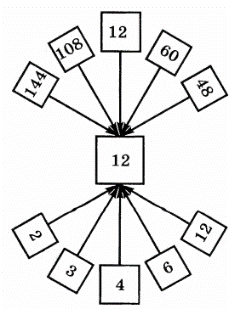 Что вы можете сказать о числах, расположенных ниже числа 12?Что вы можете сказать о числах, расположенных выше числа 12?Какой особенностью они обладают?Работа каждой группы оформляется на флипчарте . Внутри группы определяется спикер, который защищает свою работу с выносом на всеобщее обсуждение.Цель: подготовка к самостоятельному изучению нового материала.Формативное оценивание: взаимооценивание, комментарии учителя.Дескрипторы:-определяют делители натурального числа;-определяют,что числа делятся на данное число без остатка;-определяют делимость нацело.Задание2.Учащимся предлагается найти в учебнике определения делителя  натурального числа и кратного натурального числа. Записать определения в тетрадь для правил. Учитель демонстрирует слайды:Определение. Делителем натурального числа а называют натуральное число b, на которое а делится без остатка.a : bb- делитель числа a,   b,a- натуральные числа.Определение. Кратным натурального числа а называют натуральное число с, которое делится без остатка на а.с : ачисло с - кратное числа а;с,  а - натуральные числа.После конспектирования весь класс проговоривает определения все вместе и друг другу в паре.Цель: проговорить правила определения делителя и кратного натуральных чисел для последующего применения при решении заданий.Задание 3.Групповая работа.Цель. Применение правил определения делителей и кратных натуральных чисел.Задача 1.Найдите закономерность: Д(24) = 1; 2; 3; 4; 6; 8, 12, 24.Д(40) = 1; 2; 4; 5; 8, 10, 20, 40.Задача 2. Назовите делители числа 35. Что  можно сказать об этих числах?Задача 3. Найдите закономерность: К(3) =  3;  6;  9;  12; 15;  18;  …;  К(11) = 11;   22;  33;  44;   55;  66; …Задача 4.Запишите в порядке возрастания все делители чисел: 6, 20, 32, 17. Какую закономерность вы заметили? Обсуждения выводов групп. От каждой группы выступает лидер.Формативное оценивание: комментарии учителя, взаимопроверка по слайду.Дескрипторы. Обучающиеся:- находят наименьший делитель для любого числа;-записывают делители числа;-находят самый больший и самый меньший делитель.--находят наименьшее кратное натурального числа и определяют,  что наибольшего кратного нет.Задание 4.Индивидуальная работа: Решите упражнения.№1.На сколько кучек можно разделить 36 орехов?№2.В каждой коробке лежат 6 чайных ложек.  Можно ли, не вскрывая коробок, взять : а) 42 ложки;  б) 49 ложек? Дескрипторы: Обучающийся- находит делители числа;- определяет кратные числа;-составляет математическую модель решения задач. Формативное оценивание : «Светофор». У каждого ученика имеются карточки трех цветов светофора (все понятно – зеленый, остались вопросы – желтый, непонятно –красный).Физкультминутка:Задание 5Работа в парах. Выполняют задания по раздаточному материалу.Задание для парной работыСоедините числа с их кратными.Выберите делители данных чисел.Выберите числа, которые являются делителем числа 99. Цель: закрепление навыков нахождения делителя и кратных данного натурального числа.Дескрипторы.Обучающиеся:-находят кратные числа;-находят делители числа;-из ряда чисел определяют делители данного числа.Формативное оценивание. Правильность решения проверяется на листах оцениванияЗадание 6. Индивидуальное работа. ТестВариант IА1. Какое из чисел 5, 6, 7 и 31 является делителем числа 93?1)   5;            2)   6;          3)   7;           4)   31.А2. Какое из чисел 2, 6, 24 и 50 является кратным числа 12?1)   2;            2)   6;          3)   24;         4)   50.А3. В упаковках по 7 чашек. Сколько чашек можно взять, не вскрывая упаковки?1)   64;          2)   48;        3)   56;          4)   90.А4. Верно ли высказывание: сумма двух натуральных чисел кратна каждому из слагаемых?      1)   да;          2)   нет;       3)   затрудняюсь ответить.В1.   Запишите все делители числа 24.____________________________________________________________________________ В2. Запишите все двузначные числа, кратные 36._____________________________________________________________________________ Вариант IIА1. Какое из чисел 2, 4, 6 и 34 является делителем числа 68?1)   2;            2)   4;          3)   6;           4)   34.А2. Какое из чисел 6, 12, 36 и 72 является кратным числа 72?1)   6;            2)   12;        3)   26;         4)   72.А3. В упаковках по 8 книг. Сколько книг можно взять, не вскрывая упаковки?1)   35;          2)   29;        3)   96;          4)   83.А4. Верно ли высказывание: произведение двух натуральных чисел кратно каждому из множителей?      1)   да;          2)   нет;       3)   затрудняюсь ответить.Цель :  проверить степень усвоения нового материала.Дескрипторы. Обучающиеся:- находят делители натурального числа;- находят кратные натуральному числу;- применяют определение делителя и кратного натурального числа при  решении задач.Формативное оценивание. Взаимооценивание. (Метод ротации).Изучение нового материала.Работа в группах.Задание 1. Ответить на вопросы по рисунку.Что вы можете сказать о числах, расположенных ниже числа 12?Что вы можете сказать о числах, расположенных выше числа 12?Какой особенностью они обладают?Работа каждой группы оформляется на флипчарте . Внутри группы определяется спикер, который защищает свою работу с выносом на всеобщее обсуждение.Цель: подготовка к самостоятельному изучению нового материала.Формативное оценивание: взаимооценивание, комментарии учителя.Дескрипторы:-определяют делители натурального числа;-определяют,что числа делятся на данное число без остатка;-определяют делимость нацело.Задание2.Учащимся предлагается найти в учебнике определения делителя  натурального числа и кратного натурального числа. Записать определения в тетрадь для правил. Учитель демонстрирует слайды:Определение. Делителем натурального числа а называют натуральное число b, на которое а делится без остатка.a : bb- делитель числа a,   b,a- натуральные числа.Определение. Кратным натурального числа а называют натуральное число с, которое делится без остатка на а.с : ачисло с - кратное числа а;с,  а - натуральные числа.После конспектирования весь класс проговоривает определения все вместе и друг другу в паре.Цель: проговорить правила определения делителя и кратного натуральных чисел для последующего применения при решении заданий.Задание 3.Групповая работа.Цель. Применение правил определения делителей и кратных натуральных чисел.Задача 1.Найдите закономерность: Д(24) = 1; 2; 3; 4; 6; 8, 12, 24.Д(40) = 1; 2; 4; 5; 8, 10, 20, 40.Задача 2. Назовите делители числа 35. Что  можно сказать об этих числах?Задача 3. Найдите закономерность: К(3) =  3;  6;  9;  12; 15;  18;  …;  К(11) = 11;   22;  33;  44;   55;  66; …Задача 4.Запишите в порядке возрастания все делители чисел: 6, 20, 32, 17. Какую закономерность вы заметили? Обсуждения выводов групп. От каждой группы выступает лидер.Формативное оценивание: комментарии учителя, взаимопроверка по слайду.Дескрипторы. Обучающиеся:- находят наименьший делитель для любого числа;-записывают делители числа;-находят самый больший и самый меньший делитель.--находят наименьшее кратное натурального числа и определяют,  что наибольшего кратного нет.Задание 4.Индивидуальная работа: Решите упражнения.№1.На сколько кучек можно разделить 36 орехов?№2.В каждой коробке лежат 6 чайных ложек.  Можно ли, не вскрывая коробок, взять : а) 42 ложки;  б) 49 ложек? Дескрипторы: Обучающийся- находит делители числа;- определяет кратные числа;-составляет математическую модель решения задач. Формативное оценивание : «Светофор». У каждого ученика имеются карточки трех цветов светофора (все понятно – зеленый, остались вопросы – желтый, непонятно –красный).Физкультминутка:Задание 5Работа в парах. Выполняют задания по раздаточному материалу.Задание для парной работыСоедините числа с их кратными.Выберите делители данных чисел.Выберите числа, которые являются делителем числа 99. Цель: закрепление навыков нахождения делителя и кратных данного натурального числа.Дескрипторы.Обучающиеся:-находят кратные числа;-находят делители числа;-из ряда чисел определяют делители данного числа.Формативное оценивание. Правильность решения проверяется на листах оцениванияЗадание 6. Индивидуальное работа. ТестВариант IА1. Какое из чисел 5, 6, 7 и 31 является делителем числа 93?1)   5;            2)   6;          3)   7;           4)   31.А2. Какое из чисел 2, 6, 24 и 50 является кратным числа 12?1)   2;            2)   6;          3)   24;         4)   50.А3. В упаковках по 7 чашек. Сколько чашек можно взять, не вскрывая упаковки?1)   64;          2)   48;        3)   56;          4)   90.А4. Верно ли высказывание: сумма двух натуральных чисел кратна каждому из слагаемых?      1)   да;          2)   нет;       3)   затрудняюсь ответить.В1.   Запишите все делители числа 24.____________________________________________________________________________ В2. Запишите все двузначные числа, кратные 36._____________________________________________________________________________ Вариант IIА1. Какое из чисел 2, 4, 6 и 34 является делителем числа 68?1)   2;            2)   4;          3)   6;           4)   34.А2. Какое из чисел 6, 12, 36 и 72 является кратным числа 72?1)   6;            2)   12;        3)   26;         4)   72.А3. В упаковках по 8 книг. Сколько книг можно взять, не вскрывая упаковки?1)   35;          2)   29;        3)   96;          4)   83.А4. Верно ли высказывание: произведение двух натуральных чисел кратно каждому из множителей?      1)   да;          2)   нет;       3)   затрудняюсь ответить.Цель :  проверить степень усвоения нового материала.Дескрипторы. Обучающиеся:- находят делители натурального числа;- находят кратные натуральному числу;- применяют определение делителя и кратного натурального числа при  решении задач.Формативное оценивание. Взаимооценивание. (Метод ротации).Изучение нового материала.Работа в группах.Задание 1. Ответить на вопросы по рисунку.Что вы можете сказать о числах, расположенных ниже числа 12?Что вы можете сказать о числах, расположенных выше числа 12?Какой особенностью они обладают?Работа каждой группы оформляется на флипчарте . Внутри группы определяется спикер, который защищает свою работу с выносом на всеобщее обсуждение.Цель: подготовка к самостоятельному изучению нового материала.Формативное оценивание: взаимооценивание, комментарии учителя.Дескрипторы:-определяют делители натурального числа;-определяют,что числа делятся на данное число без остатка;-определяют делимость нацело.Задание2.Учащимся предлагается найти в учебнике определения делителя  натурального числа и кратного натурального числа. Записать определения в тетрадь для правил. Учитель демонстрирует слайды:Определение. Делителем натурального числа а называют натуральное число b, на которое а делится без остатка.a : bb- делитель числа a,   b,a- натуральные числа.Определение. Кратным натурального числа а называют натуральное число с, которое делится без остатка на а.с : ачисло с - кратное числа а;с,  а - натуральные числа.После конспектирования весь класс проговоривает определения все вместе и друг другу в паре.Цель: проговорить правила определения делителя и кратного натуральных чисел для последующего применения при решении заданий.Задание 3.Групповая работа.Цель. Применение правил определения делителей и кратных натуральных чисел.Задача 1.Найдите закономерность: Д(24) = 1; 2; 3; 4; 6; 8, 12, 24.Д(40) = 1; 2; 4; 5; 8, 10, 20, 40.Задача 2. Назовите делители числа 35. Что  можно сказать об этих числах?Задача 3. Найдите закономерность: К(3) =  3;  6;  9;  12; 15;  18;  …;  К(11) = 11;   22;  33;  44;   55;  66; …Задача 4.Запишите в порядке возрастания все делители чисел: 6, 20, 32, 17. Какую закономерность вы заметили? Обсуждения выводов групп. От каждой группы выступает лидер.Формативное оценивание: комментарии учителя, взаимопроверка по слайду.Дескрипторы. Обучающиеся:- находят наименьший делитель для любого числа;-записывают делители числа;-находят самый больший и самый меньший делитель.--находят наименьшее кратное натурального числа и определяют,  что наибольшего кратного нет.Задание 4.Индивидуальная работа: Решите упражнения.№1.На сколько кучек можно разделить 36 орехов?№2.В каждой коробке лежат 6 чайных ложек.  Можно ли, не вскрывая коробок, взять : а) 42 ложки;  б) 49 ложек? Дескрипторы: Обучающийся- находит делители числа;- определяет кратные числа;-составляет математическую модель решения задач. Формативное оценивание : «Светофор». У каждого ученика имеются карточки трех цветов светофора (все понятно – зеленый, остались вопросы – желтый, непонятно –красный).Физкультминутка:Задание 5Работа в парах. Выполняют задания по раздаточному материалу.Задание для парной работыСоедините числа с их кратными.Выберите делители данных чисел.Выберите числа, которые являются делителем числа 99. Цель: закрепление навыков нахождения делителя и кратных данного натурального числа.Дескрипторы.Обучающиеся:-находят кратные числа;-находят делители числа;-из ряда чисел определяют делители данного числа.Формативное оценивание. Правильность решения проверяется на листах оцениванияЗадание 6. Индивидуальное работа. ТестВариант IА1. Какое из чисел 5, 6, 7 и 31 является делителем числа 93?1)   5;            2)   6;          3)   7;           4)   31.А2. Какое из чисел 2, 6, 24 и 50 является кратным числа 12?1)   2;            2)   6;          3)   24;         4)   50.А3. В упаковках по 7 чашек. Сколько чашек можно взять, не вскрывая упаковки?1)   64;          2)   48;        3)   56;          4)   90.А4. Верно ли высказывание: сумма двух натуральных чисел кратна каждому из слагаемых?      1)   да;          2)   нет;       3)   затрудняюсь ответить.В1.   Запишите все делители числа 24.____________________________________________________________________________ В2. Запишите все двузначные числа, кратные 36._____________________________________________________________________________ Вариант IIА1. Какое из чисел 2, 4, 6 и 34 является делителем числа 68?1)   2;            2)   4;          3)   6;           4)   34.А2. Какое из чисел 6, 12, 36 и 72 является кратным числа 72?1)   6;            2)   12;        3)   26;         4)   72.А3. В упаковках по 8 книг. Сколько книг можно взять, не вскрывая упаковки?1)   35;          2)   29;        3)   96;          4)   83.А4. Верно ли высказывание: произведение двух натуральных чисел кратно каждому из множителей?      1)   да;          2)   нет;       3)   затрудняюсь ответить.Цель :  проверить степень усвоения нового материала.Дескрипторы. Обучающиеся:- находят делители натурального числа;- находят кратные натуральному числу;- применяют определение делителя и кратного натурального числа при  решении задач.Формативное оценивание. Взаимооценивание. (Метод ротации).Изучение нового материала.Работа в группах.Задание 1. Ответить на вопросы по рисунку.Что вы можете сказать о числах, расположенных ниже числа 12?Что вы можете сказать о числах, расположенных выше числа 12?Какой особенностью они обладают?Работа каждой группы оформляется на флипчарте . Внутри группы определяется спикер, который защищает свою работу с выносом на всеобщее обсуждение.Цель: подготовка к самостоятельному изучению нового материала.Формативное оценивание: взаимооценивание, комментарии учителя.Дескрипторы:-определяют делители натурального числа;-определяют,что числа делятся на данное число без остатка;-определяют делимость нацело.Задание2.Учащимся предлагается найти в учебнике определения делителя  натурального числа и кратного натурального числа. Записать определения в тетрадь для правил. Учитель демонстрирует слайды:Определение. Делителем натурального числа а называют натуральное число b, на которое а делится без остатка.a : bb- делитель числа a,   b,a- натуральные числа.Определение. Кратным натурального числа а называют натуральное число с, которое делится без остатка на а.с : ачисло с - кратное числа а;с,  а - натуральные числа.После конспектирования весь класс проговоривает определения все вместе и друг другу в паре.Цель: проговорить правила определения делителя и кратного натуральных чисел для последующего применения при решении заданий.Задание 3.Групповая работа.Цель. Применение правил определения делителей и кратных натуральных чисел.Задача 1.Найдите закономерность: Д(24) = 1; 2; 3; 4; 6; 8, 12, 24.Д(40) = 1; 2; 4; 5; 8, 10, 20, 40.Задача 2. Назовите делители числа 35. Что  можно сказать об этих числах?Задача 3. Найдите закономерность: К(3) =  3;  6;  9;  12; 15;  18;  …;  К(11) = 11;   22;  33;  44;   55;  66; …Задача 4.Запишите в порядке возрастания все делители чисел: 6, 20, 32, 17. Какую закономерность вы заметили? Обсуждения выводов групп. От каждой группы выступает лидер.Формативное оценивание: комментарии учителя, взаимопроверка по слайду.Дескрипторы. Обучающиеся:- находят наименьший делитель для любого числа;-записывают делители числа;-находят самый больший и самый меньший делитель.--находят наименьшее кратное натурального числа и определяют,  что наибольшего кратного нет.Задание 4.Индивидуальная работа: Решите упражнения.№1.На сколько кучек можно разделить 36 орехов?№2.В каждой коробке лежат 6 чайных ложек.  Можно ли, не вскрывая коробок, взять : а) 42 ложки;  б) 49 ложек? Дескрипторы: Обучающийся- находит делители числа;- определяет кратные числа;-составляет математическую модель решения задач. Формативное оценивание : «Светофор». У каждого ученика имеются карточки трех цветов светофора (все понятно – зеленый, остались вопросы – желтый, непонятно –красный).Физкультминутка:Задание 5Работа в парах. Выполняют задания по раздаточному материалу.Задание для парной работыСоедините числа с их кратными.Выберите делители данных чисел.Выберите числа, которые являются делителем числа 99. Цель: закрепление навыков нахождения делителя и кратных данного натурального числа.Дескрипторы.Обучающиеся:-находят кратные числа;-находят делители числа;-из ряда чисел определяют делители данного числа.Формативное оценивание. Правильность решения проверяется на листах оцениванияЗадание 6. Индивидуальное работа. ТестВариант IА1. Какое из чисел 5, 6, 7 и 31 является делителем числа 93?1)   5;            2)   6;          3)   7;           4)   31.А2. Какое из чисел 2, 6, 24 и 50 является кратным числа 12?1)   2;            2)   6;          3)   24;         4)   50.А3. В упаковках по 7 чашек. Сколько чашек можно взять, не вскрывая упаковки?1)   64;          2)   48;        3)   56;          4)   90.А4. Верно ли высказывание: сумма двух натуральных чисел кратна каждому из слагаемых?      1)   да;          2)   нет;       3)   затрудняюсь ответить.В1.   Запишите все делители числа 24.____________________________________________________________________________ В2. Запишите все двузначные числа, кратные 36._____________________________________________________________________________ Вариант IIА1. Какое из чисел 2, 4, 6 и 34 является делителем числа 68?1)   2;            2)   4;          3)   6;           4)   34.А2. Какое из чисел 6, 12, 36 и 72 является кратным числа 72?1)   6;            2)   12;        3)   26;         4)   72.А3. В упаковках по 8 книг. Сколько книг можно взять, не вскрывая упаковки?1)   35;          2)   29;        3)   96;          4)   83.А4. Верно ли высказывание: произведение двух натуральных чисел кратно каждому из множителей?      1)   да;          2)   нет;       3)   затрудняюсь ответить.Цель :  проверить степень усвоения нового материала.Дескрипторы. Обучающиеся:- находят делители натурального числа;- находят кратные натуральному числу;- применяют определение делителя и кратного натурального числа при  решении задач.Формативное оценивание. Взаимооценивание. (Метод ротации).Интерактивная доскаФлипчарт, Маркеры.Слайд 3индивидуальнаятетрадь для правил.Интерактивная доска, лист А3 , маркеры.Учебник «Математика 5»  М. : Атамура Алдамуратова Т.А.Карточки светофорраздаточный материал.Оценочный лист.Приложение 2Интерактивная доска.Приложение 3Интерактивная доска.Конец урока  ( 5 мин. )1. Дифференцированное домашнее задание.1. У продавца имеется много гирь весом 3 кг и 5 кг. Может ли он взвесить товар массой 29 кг? (Может.)Решение: Числа, кратные числу 3: 3, 6, 9, 12, 15,...Числа, кратные числу 5: 5, 10, 15, 20, ...Продавец может взять 3 гири по 3 кг и 4 гири по 5 кг: 3 · 3 + 5 · 4 = 29 (кг).2. Можно ли 64 ручки разложить поровну, ответ обоснуйте:а) в 10 наборов; в) в 16 наборов;б) в 32 набора; г) в 22 набора?2. Подведение итогов урока.Контроль результатов учебной деятельности, осуществляемый учителем и учащимися. Систематизация  и обобщение  совместных достижений.Формативное оценивание «2 звезды, 1 пожелание»    3. Рефлексия «Дерево успеха ».1. Дифференцированное домашнее задание.1. У продавца имеется много гирь весом 3 кг и 5 кг. Может ли он взвесить товар массой 29 кг? (Может.)Решение: Числа, кратные числу 3: 3, 6, 9, 12, 15,...Числа, кратные числу 5: 5, 10, 15, 20, ...Продавец может взять 3 гири по 3 кг и 4 гири по 5 кг: 3 · 3 + 5 · 4 = 29 (кг).2. Можно ли 64 ручки разложить поровну, ответ обоснуйте:а) в 10 наборов; в) в 16 наборов;б) в 32 набора; г) в 22 набора?2. Подведение итогов урока.Контроль результатов учебной деятельности, осуществляемый учителем и учащимися. Систематизация  и обобщение  совместных достижений.Формативное оценивание «2 звезды, 1 пожелание»    3. Рефлексия «Дерево успеха ».1. Дифференцированное домашнее задание.1. У продавца имеется много гирь весом 3 кг и 5 кг. Может ли он взвесить товар массой 29 кг? (Может.)Решение: Числа, кратные числу 3: 3, 6, 9, 12, 15,...Числа, кратные числу 5: 5, 10, 15, 20, ...Продавец может взять 3 гири по 3 кг и 4 гири по 5 кг: 3 · 3 + 5 · 4 = 29 (кг).2. Можно ли 64 ручки разложить поровну, ответ обоснуйте:а) в 10 наборов; в) в 16 наборов;б) в 32 набора; г) в 22 набора?2. Подведение итогов урока.Контроль результатов учебной деятельности, осуществляемый учителем и учащимися. Систематизация  и обобщение  совместных достижений.Формативное оценивание «2 звезды, 1 пожелание»    3. Рефлексия «Дерево успеха ».1. Дифференцированное домашнее задание.1. У продавца имеется много гирь весом 3 кг и 5 кг. Может ли он взвесить товар массой 29 кг? (Может.)Решение: Числа, кратные числу 3: 3, 6, 9, 12, 15,...Числа, кратные числу 5: 5, 10, 15, 20, ...Продавец может взять 3 гири по 3 кг и 4 гири по 5 кг: 3 · 3 + 5 · 4 = 29 (кг).2. Можно ли 64 ручки разложить поровну, ответ обоснуйте:а) в 10 наборов; в) в 16 наборов;б) в 32 набора; г) в 22 набора?2. Подведение итогов урока.Контроль результатов учебной деятельности, осуществляемый учителем и учащимися. Систематизация  и обобщение  совместных достижений.Формативное оценивание «2 звезды, 1 пожелание»    3. Рефлексия «Дерево успеха ».Приложение 4Учебник «Математика 5»  М. : Атамура Алдамуратова Т.А.Дифференциация – каким образом Вы планируете оказать больше поддержки? Какие задачи Вы планируете поставить перед более способными учащимися?Дифференциация – каким образом Вы планируете оказать больше поддержки? Какие задачи Вы планируете поставить перед более способными учащимися?Дифференциация – каким образом Вы планируете оказать больше поддержки? Какие задачи Вы планируете поставить перед более способными учащимися?Оценивание – как Вы планируете проверить уровень усвоения материала учащимися?Оценивание – как Вы планируете проверить уровень усвоения материала учащимися?Здоровье и соблюдение техники безопасности-дифференциация по уровню заданий;-дифференциация по темпу выполнения заданий ;- поддержка учителя в виде подсказок и рекомендаций; - взаимопомощь.-дифференциация по уровню заданий;-дифференциация по темпу выполнения заданий ;- поддержка учителя в виде подсказок и рекомендаций; - взаимопомощь.-дифференциация по уровню заданий;-дифференциация по темпу выполнения заданий ;- поддержка учителя в виде подсказок и рекомендаций; - взаимопомощь.- Метод « Светофор »,- формативное оценивание учителя,-словесное одобрение учителем и одноклассниками,- самооценивание,- метод ротации,- взаимооценивание по слайду,-листы оценивания, - комментарии учителя.- метод « 2 звезды, 1 пожелание.»- Метод « Светофор »,- формативное оценивание учителя,-словесное одобрение учителем и одноклассниками,- самооценивание,- метод ротации,- взаимооценивание по слайду,-листы оценивания, - комментарии учителя.- метод « 2 звезды, 1 пожелание.»Физкультминут-ка, использование здоровьесберегающих технологий.